7 июня 2 отряд был на мероприятии «Азбука туриста» в «Горизонте».  Ребята учились быть настоящими туристами: ставили палатку, завязывали узлы, складывали костры. Всё это время их развлекали весёлые ведущие.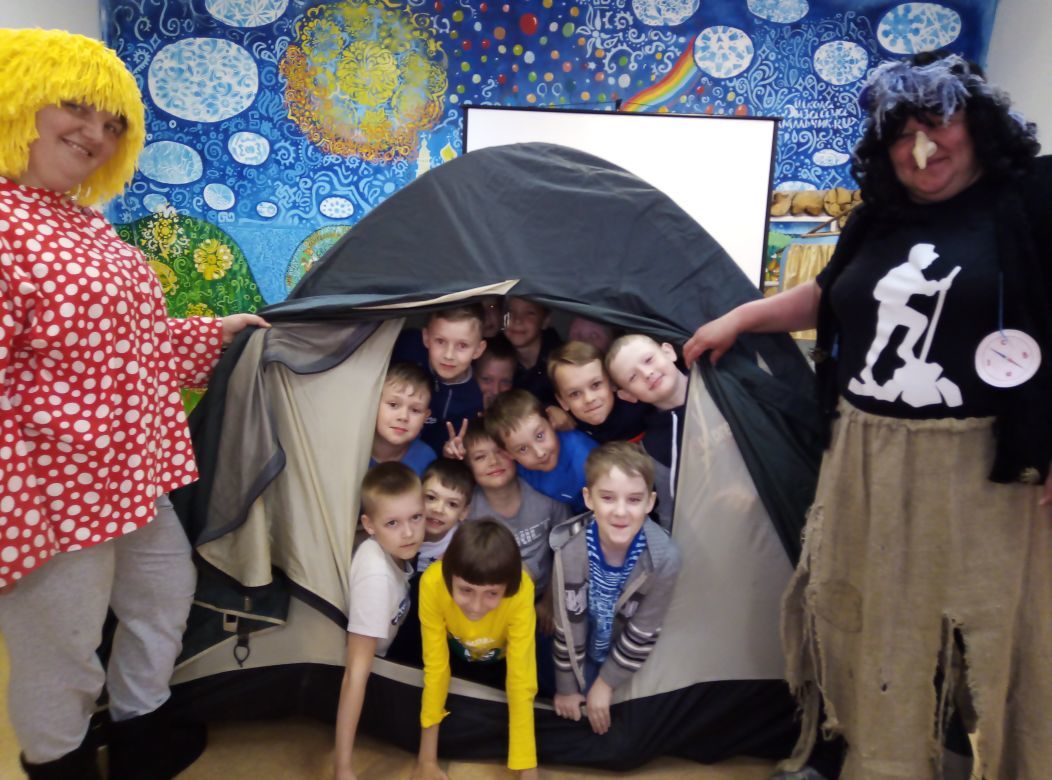 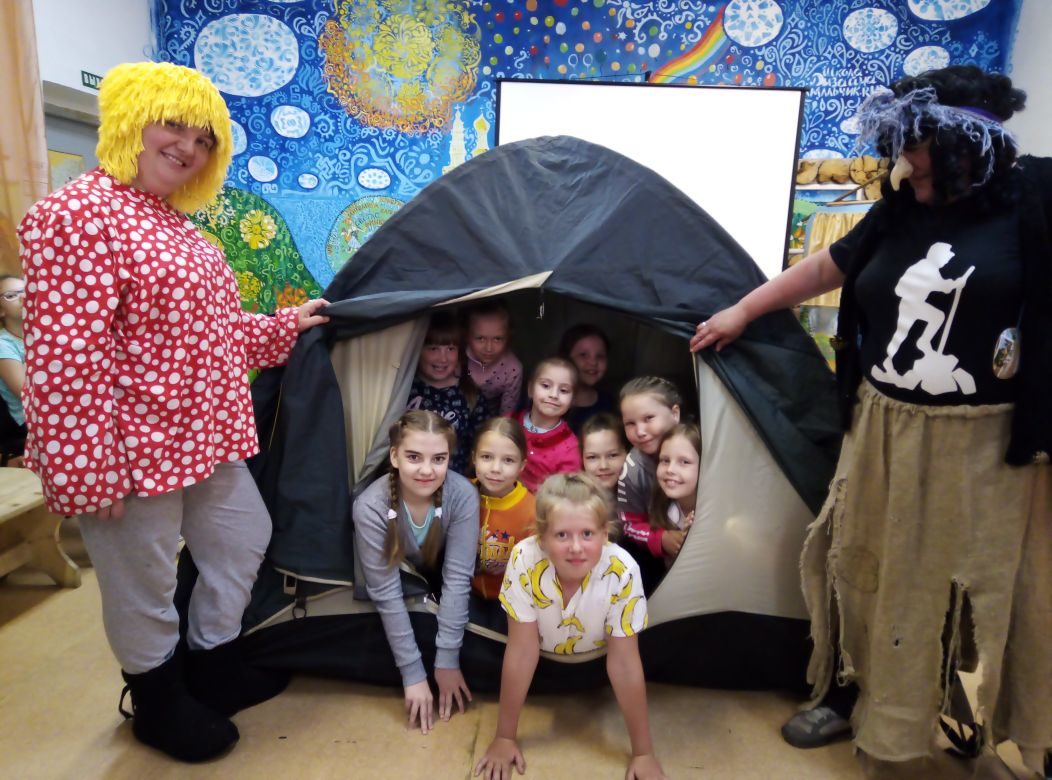 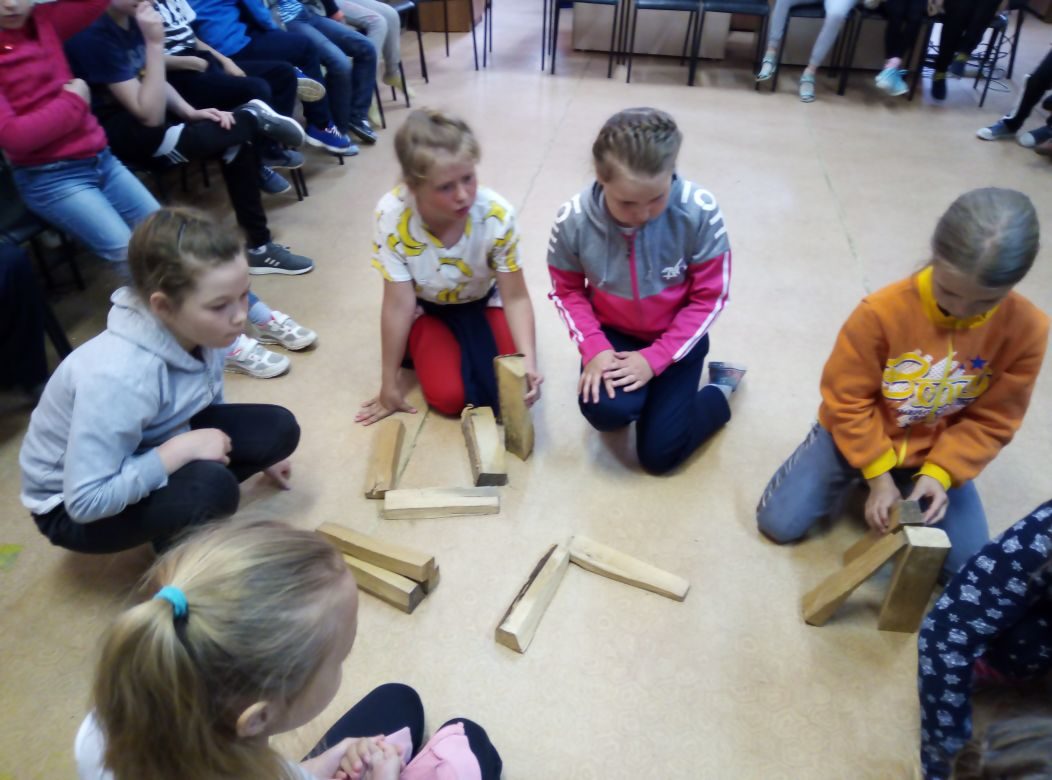 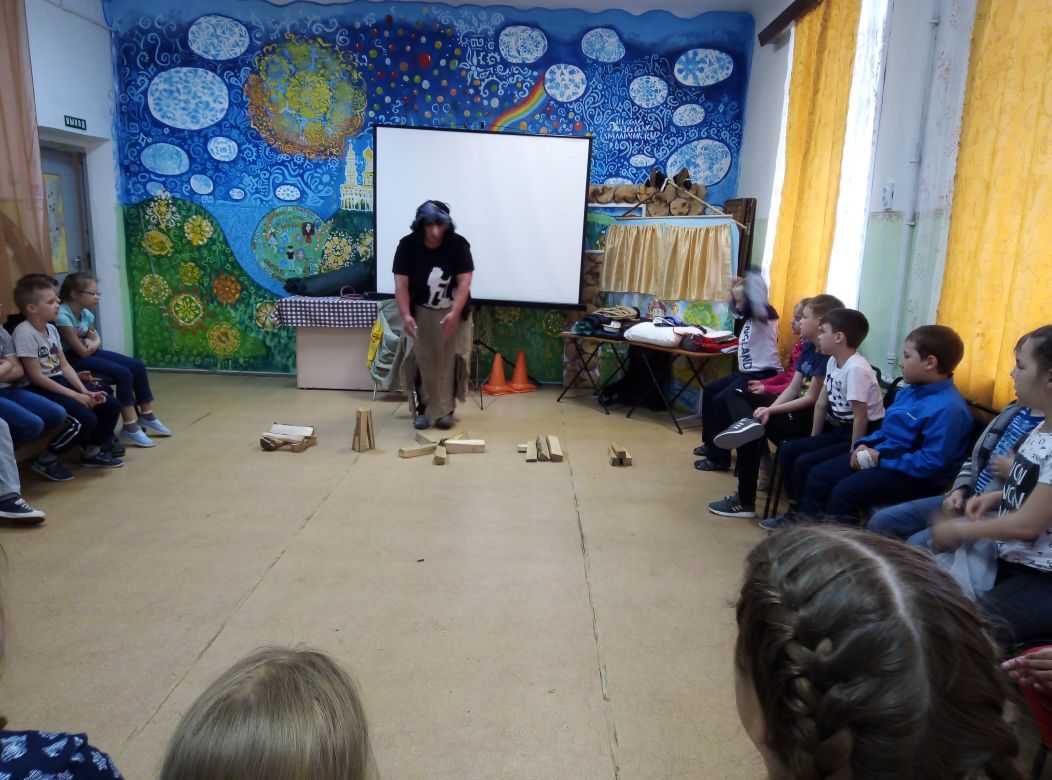 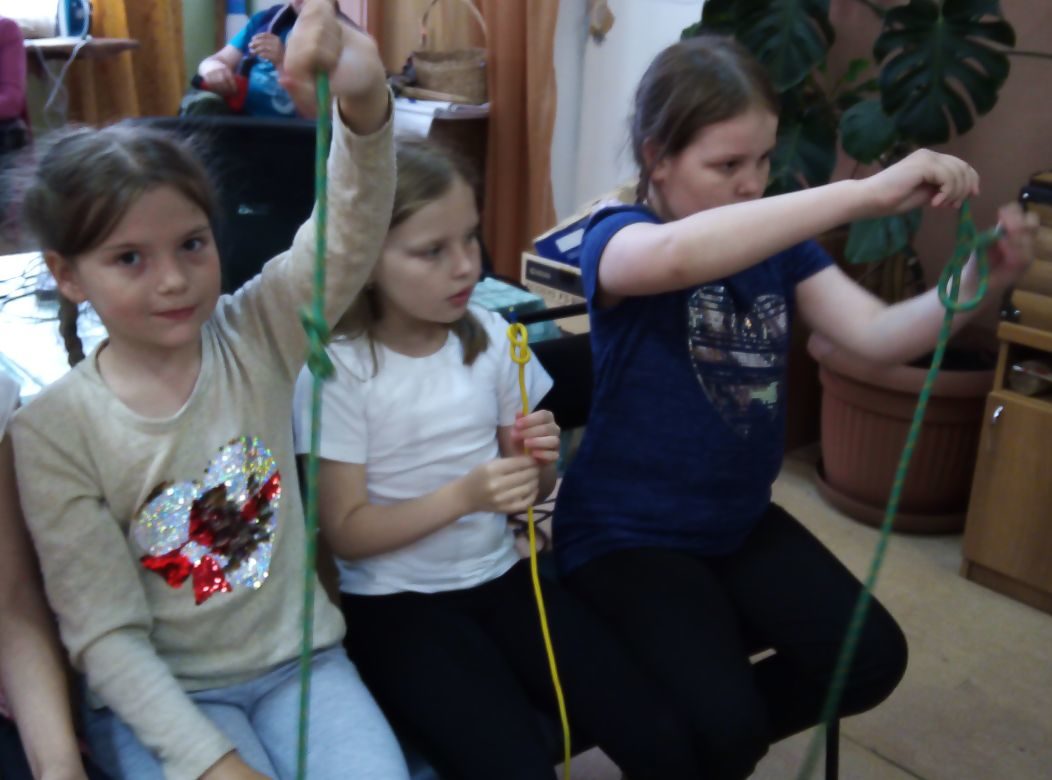 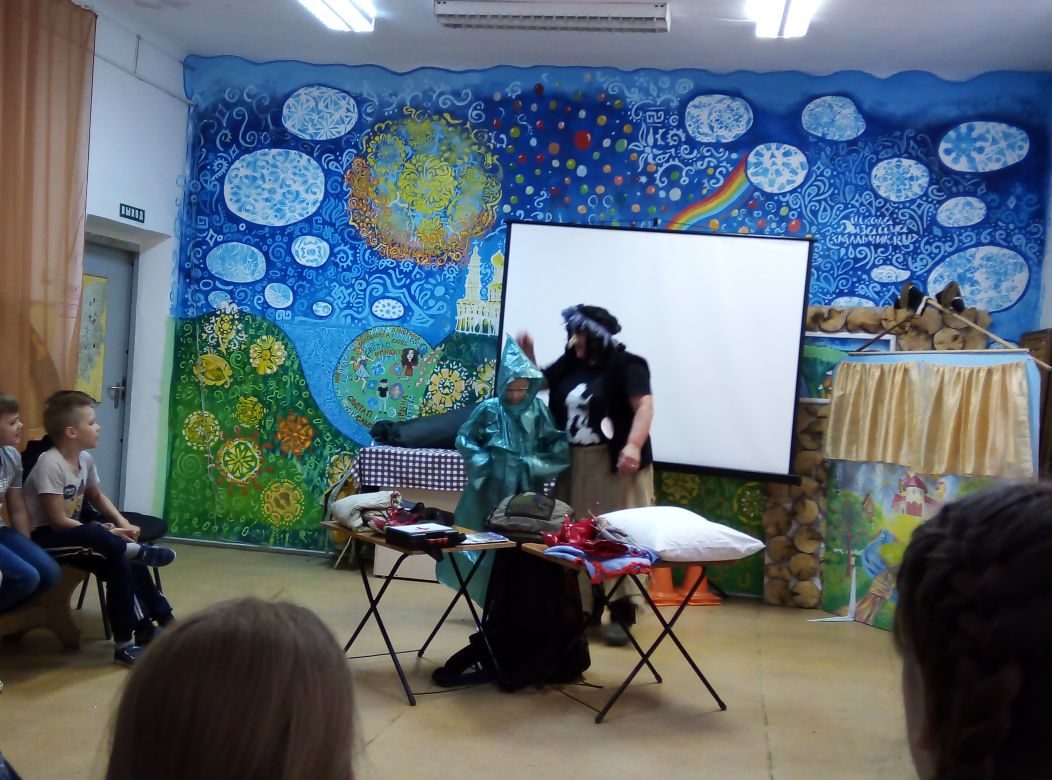 